FERIENPROGRAMM                      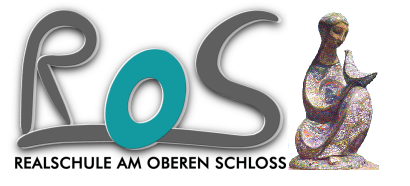 in den Herbstferien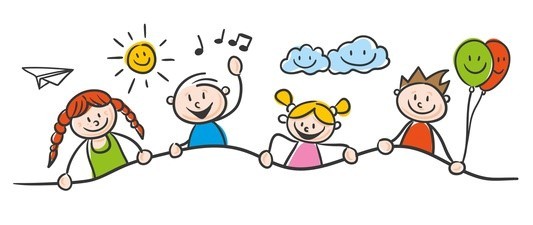 AbenteuerwocheZeitraum: 		Dienstag – Freitag (04.10. – 07.10.2022 – 1. Woche) Täglich: 		09.00 – 15.00 UhrOrt:		Realschule Am Oberen Schloss: B206+ außerschulische LernortePause: 			täglich 1 Std. gemeinsame MittagspauseVerpflegung: 		kann mitgebracht oder eingekauft werden Kosten:		keineBetreuerinnen:	Fr. Hentis, Fr. SpringobWenn du gerne Abenteuer erlebst, Lust auf Ausflüge hast und dir das Rätseln Spaß macht, dann bist du bei uns genau richtig. Mach mit bei unserer Abenteuerwoche voller Action: Klettern im Kletterwald Freudenberg, der Besuch des Tierparks in Niederfischbach und vieles mehr erwarten dich. Und natürlich kommt auch das Kochen und Schlemmen nicht zu kurz.Wir freuen uns auf dich.Krankmeldungen bis 09.00 Uhr unter: Tel. Betreuungsraum: 0271 – 40 57 98 33oder per Email an: l.hentis@ros-siegen.com oder b.springob@ros-siegen.com---------------------------------------------------------------------------------------------------------------------------Bitte umgehend bei der Klassenleitung unterschrieben abgeben. Danke.Hiermit melde ich meine Tochter/ meinen Sohn verbindlich zum FerienprogrammAbenteuerwoche an. Ein Zurücktreten von der Anmeldung ist danach nicht mehr möglich. Bei den Ferienprogrammen werden zum Teil Fotos und Videos angefertigt. Dies geht selbstverständlich nur, wenn hierfür eine Einwilligung vorliegt. Die Einwilligung ist freiwillig. Aus der Nichterteilung oder dem Widerruf der Einwilligung entstehen keine Nachteile.Nachname: ________________________ Vorname: _________________________________Telefonnr.:  _________________________________________________ Klasse: _____________________________________________________________________________________Ort, Datum 				Unterschrift Eltern / ErziehungsberechtigteDienstag, 04.10.22Wir beginnen mit einem lustigen Warm-Up für unsere Abenteuerwoche! Wir starten mit lebendigen und kniffligen Kennenlern- und Bewegungsspielen, um uns kennen zu lernen und das Teamgefühl zu stärken.Anschließend starten wir mit all den Spielen, die du aus dem Sportunterricht kennst und vielen weiteren spaßigen Teamspielen wie das Eisschollenspiel, Zombieball, Völkerball und Salz und Pfeffer. Wir üben damit unsere Koordination, Ausdauer und Teamfähigkeit. Zum Abschluss essen wir unsere selbstgemachte Pizza. Durch faire Aufgabenteilung in der Küche lernen wir ein neues Rezept kennen, wie man sauber und hygienisch kocht und auf die Benimmregeln beim Essen achtet. Mittwoch,05.10.22Egal ob Berberaffen, afrikanische Zwergziegen, Baumfalken oder Waschbären wir werden sie alle im Tierpark Niederfischbach kennenlernen. Einige von ihnen darfst du sogar füttern und streicheln. Zum Abschluss schauen wir uns noch die Flugshow der Greifvögel an. Wir lernen dabei einiges über die Tierwelt und sind so besser in einem sensiblen Umgang mit Tieren, die man sonst nicht im Alltag sieht. Donnerstag, 06.10.22Lust auf ein Abenteuer in drei bis 15 Metern Höhe? Du balancierst in 7 Meter Höhe über dünne Seile, schwingst dich wie ein Affe von Baum zu Baum oder springst 15 Meter in die Tiefe mit der Seilrutsche? In den Baumkronen des Waldes Freudenberg wollen wir uns gegenseitig unterstützen, neue Herausforderungen annehmen und die Natur des Waldes bewundern. Hier überwindest du deinen eigenen Schweinehund und beanspruchst dich auf einem ganz anderen Niveau wie ein/e richtiger Kletterer/in.Freitag,07.10.22Hmm.. Was riecht denn hier so gut? Wir sind jetzt die Chefköche! Schokocrossies, Käsekuchen und andere Leckereien backen wir heute! Hier könnt ihr nochmal beweisen was ihr am Montag in der Küche gelernt habt. Vielleicht kann der ein oder andere den anderen auch noch etwas beibringen. Außerdem werden wir ein Picknick im Schlosspark machen. Dabei wollen wir unsere Erfahrungen, Erlebnisse und gelernte Dinge austauschen und reflektieren. Als Abschluss fertigen wir noch trendige Anime-Glasspaintings an. Hierbei ist eure Kreativität und Feingefühl gefragt. Eure Meisterwerke stellen wir dann in gemeinsamer Runde vor, bevor ihr sie mit nach Hause nehmt.Hiermit willige ich/ willigen wir in die Anfertigung und Veröffentlichung von Fotos und Videoaufzeichnungen unserer Tochter/ unseres Sohnes ein:     Bitte ankreuzen!                          ☐ JA                       ☐ NEIN 